Peaceful Valley ChurchTHE JOY OF TESTING!Pastor Jim TrullSunday, January 29, 2012Open your Bible to James 1:1-8Consider it pure joy, my brothers, whenever you facetrials of many kinds…  James- the brother of JesusJames is a good _____________________ for the Christian life.WHAT YOU SHOULD KNOWTrials are __________________________.Dear friends, do not be surprised at the painful trial you are suffering, as though something strange were happening to you.  1 Peter 4:12Trials come ________________________.…whenever you face trials of many kinds…The word translated ‘face’ means to ________________ .Trials come __________________________.Trials are ______________________.…because you know that the testing of your faith develops perseverance. Perseverance must finish its work so that you may be mature and complete, not lacking anything.  James 1:4 Open your Bible to James 1:22-25HOW TO RESPOND __________________________.…give thanks in all circumstances, for this is God's will for you in Christ Jesus. 1 Thessalonians 5:18 __________________________.If any of you lacks wisdom, he should ask God, who gives generously to all without finding fault, and it will be given to him.James 1:5  __________________________.But when he asks, he must believe and not doubt, because he who doubts is like a wave of the sea, blown and tossed by the wind.James 1:6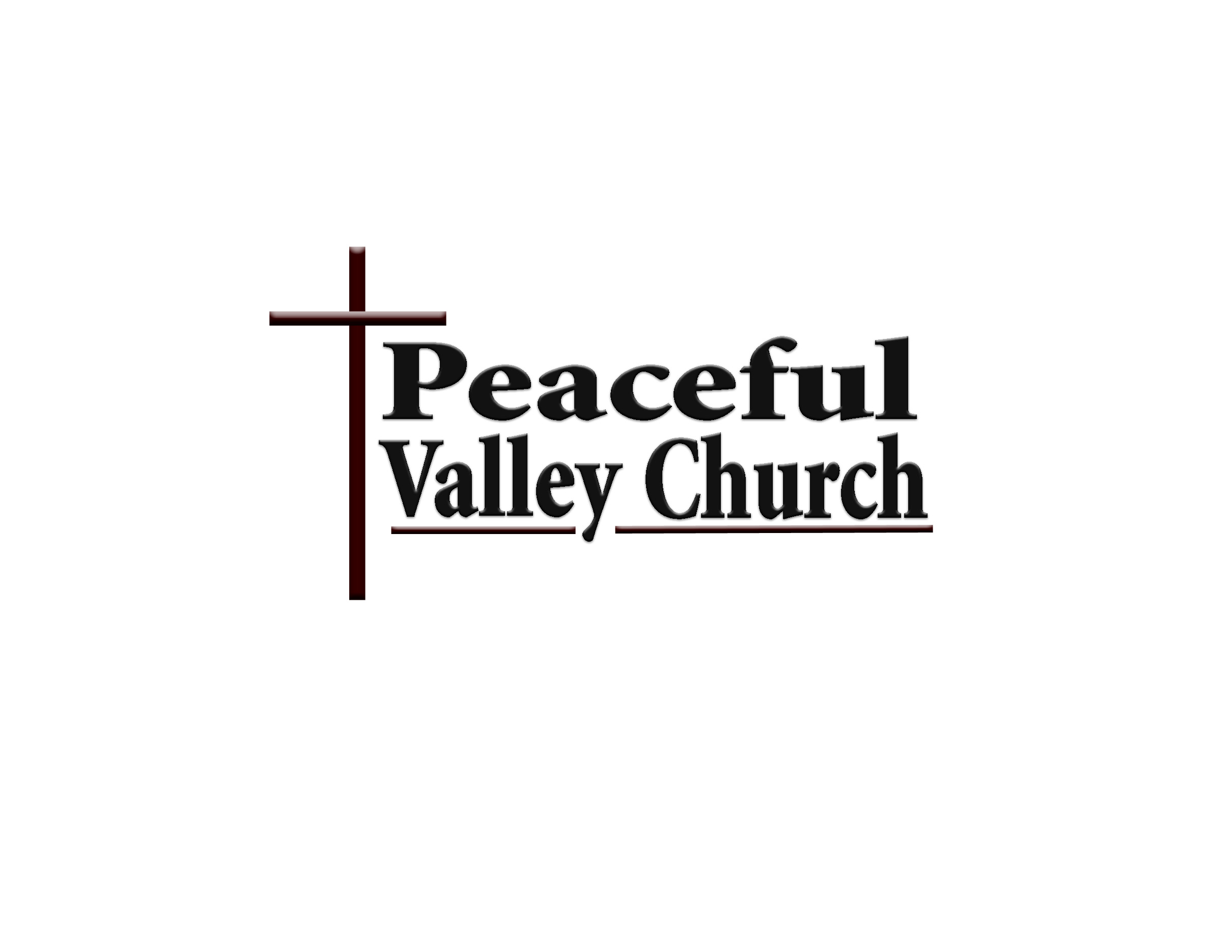 